Муниципальное автономное дошкольное образовательное учреждение детский сад комбинированного вида «Югорка»Дополнительная общеразвивающая программа  «Юный исследователь» для детей 6-7 лет(срок освоения – 1 год)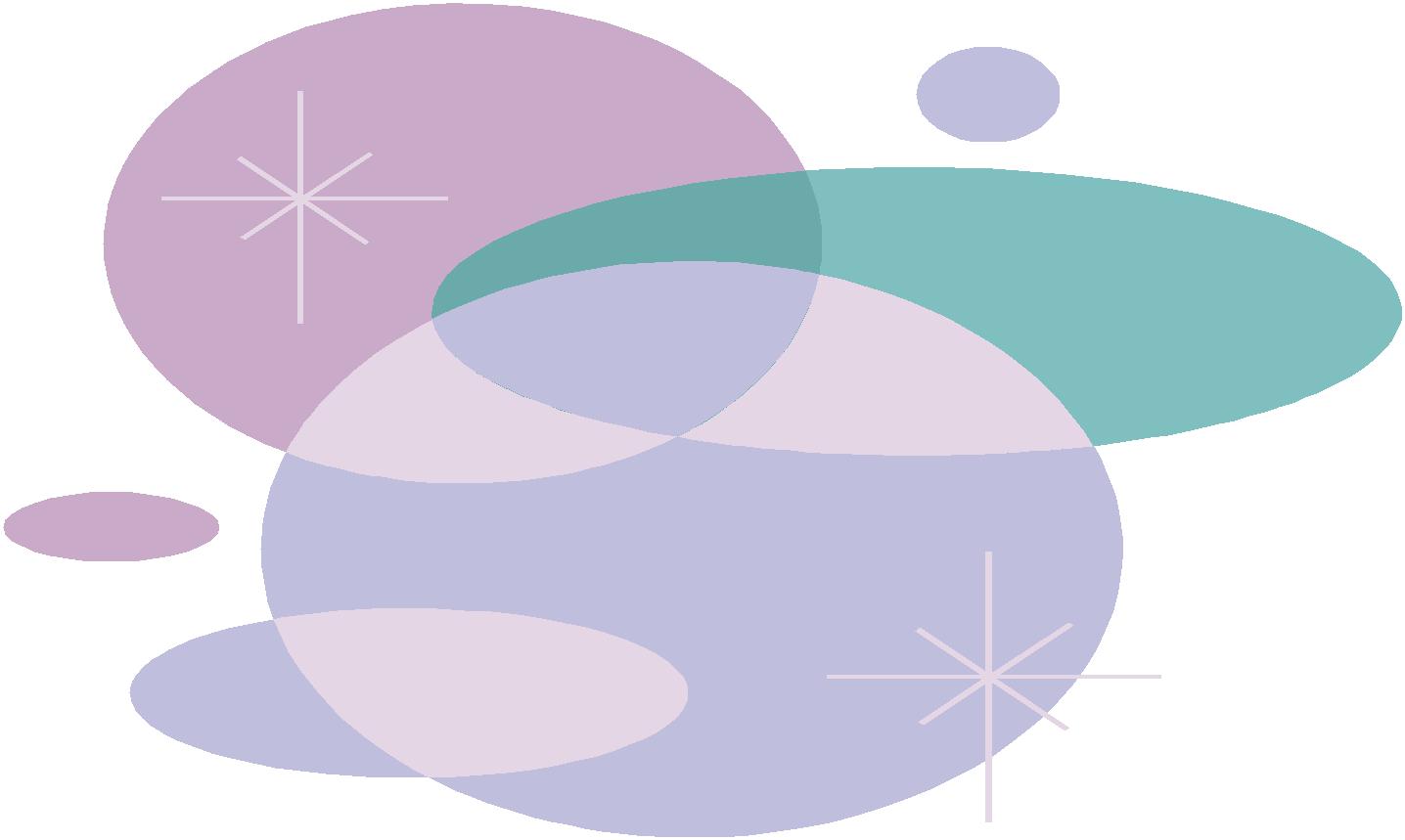 МУНИЦИПАЛЬНОЕ АВТОНОМНОЕ ОБРАЗОВАТЕЛЬНОЕ УЧРЕЖДЕНИЕДЕТСКИЙ САД КОМБИНИРОВАННОГО ВИДА «Югорка»ДОПОЛНИТЕЛЬНАЯ ОБЩЕРАЗВИВАЮЩАЯ ПРОГРАММА«Юный исследователь»Возраст обучающихся от 5 до 7летСрок реализации - 1 годАвтор программы Бухтиярова Светлана Александровна,Абдурагимова Зарина ИбрагимовнавоспитательПокачи2021г.ПОЯСНИТЕЛЬНАЯ ЗАПИСКАНа протяжении всего дошкольного детства, наряду с игровой деятельностью, огромное значение в развитии личности ребёнка имеет познавательная деятельность, которая представляется не только как процесс усвоения знаний, умений и навыков, а главным образом, как поиск знаний, приобретение знаний самостоятельно или под тактичным руководством взрослого.Познавательная деятельность захватывает дошкольников тогда, когда они могут не только осмотреть и потрогать предмет, но и преобразовать его, измерить, разобрать с целью познания его свойств, внутренних связей и отношений. Перечисленным особенностям исследовательской деятельности соответствует детское экспериментирование с предметами или явлениями, как эффективный метод развития познавательной активности Занимательные опыты, эксперименты побуждают детей к самостоятельному поиску причин, способов действий, проявлению творчества, так как опыты представлены с учетом актуального развития дошкольников. Кроме того используемый материал обеспечивает развитие двух типов детской активности:Собственной активности ребенка, полностью определяемой им самим;Активность ребенка, стимулированная взрослым.Эти два типа активности тесно связаны между собой и редко выступают в чистом виде. Собственная активность детей, так или иначе, связана с активностью, идущей от взрослого, знания и умения, усвоенные с помощью взрослого, затем становятся достоянием самого ребенка, так как он воспринимает и применяет их как собственные. Выделенные два типа детской активности лежат в основе двух взаимосвязанных и вместе с тем принципиально различных линий психического развития ребенка-дошкольника: развитие личности, психическое развитие.Ребёнок познаёт мир через практические действия с предметами, и эти действия делают знания ребёнка более полными, достоверными и прочными.Программа направлена на потребность ребенка в познании окружающего мира, на новые впечатления, которые лежат в основе возникновения и развития исследовательской деятельности. Чем разнообразнее и интенсивнее поисковая деятельность, тем больше новой информации получает ребенок, тем быстрее и полноценнее он развивается.Актуальность заключается в том, что детское экспериментирование как форма деятельности используется в практике недостаточно широко, хотя является эффективным средством развития важных качеств личности, как творческая и познавательная активность, самостоятельность, самореализация, умение работать в коллективе.Такие качества способствуют успешному обучению детей в школе, а участие в педагогическом процессе наравне с взрослыми - возможность проектировать свою жизнь в пространстве детского сада, проявляя при этом изобретательность и оригинальность.Основная цель программы:Способствовать формированию и развитию познавательных интересов детей через опытно-экспериментальную деятельность.Задачи:Развивать умение обследовать предметы и явления с разных сторон, выявлять зависимости.Помогать накоплению у детей конкретных представлений о предметах и их свойствах.Развивать мыслительные операции, умение выдвигать гипотезы, делать выводы.Стимулировать активность детей для разрешения проблемной ситуации.Способствовать воспитанию самостоятельности, активности.Развивать коммуникативные навыки.Для реализации поставленной цели и задач созданы условия в предметно-развивающей среде группы.Оборудование детской лаборатории:Приборы - «помощники»: лабораторная посуда, весы, объекты живой и неживой природы,емкости для игр с водой разных объемов и форм;природный материал: камешки, глина, песок, ракушки, птичьи перья, спил и листья деревьев,мох, семена;утилизированный материал: проволока, кусочки кожи, меха, ткани, пробки; разные видыбумаги, ткани;медицинские	материалы: ватные диски, пипетки, колбы разной формы, термометр безртутный, мерные ложки;прочие материалы: зеркала, воздушные шары, соль, сахар, цветные и прозрачные стекла, сито,свечи, магниты, нитки, и т.д.Формы и режим образовательной деятельности:Количество детей посещающих кружок «Юные исследователи» - 10 человек (групповая) Продолжительность занятия 30минут. Возраст детей: от 6 до 7лет. В течение учебного года (октябрь – май включительно), один раз в неделю. Формы организации детей: групповая, индивидуально-групповаяРабота строится из практических занятий, которые имеют четкую структуру проведения:постановка, формирование проблемы (познавательная задача);выдвижение предположений, отбор способов проверки, выдвинутых детьми;повторение правил работы в лаборатории и техники безопасности (по необходимости);проверка гипотез;подведение итогов, вывод;фиксация результатов (если это необходимо);вопросы детей.Для положительной мотивации деятельности дошкольников используются различные стимулы:внешние стимулы (новизна, необычность объекта);тайна, сюрприз, загадки;познавательный мотив (почему так?);ситуация выбора;познавательная беседа.Такой алгоритм работы позволяет активизировать мыслительную деятельность, побуждает детей к самостоятельным исследованиям.ТРЕБОВАНИЯ, ПРЕДЪЯВЛЯЕМЫЕ К ПРОВЕДЕНИЮ ОПЫТОВВоспитатель должен просто и четко формулировать стоящую перед детьми задачу (что хотим узнать?)Чтобы заметить происходящие изменения, следует брать два объекта: один – опытный, другой – контрольный. Например: одни посевы поливать, другие – нет.Необходимо осуществлять руководством опытом: продумывать вопросы, обращать внимание на существенное, учить рассуждать, сравнивать факты.Один и тот же опыт проводить дважды, чтобы дети осознали до конца и убедились в правильности выводов, а так же чтобы в повторном опыте могли поучаствовать дети, которые в первый раз не проявили к нему интереса.Китайская пословица гласит: «Расскажи – и я забуду, покажи – и я запомню, дай попробовать и я пойму». Так и ребенок усваивает все прочно и надолго, когда слышит, видит и делает сам. При активном действии ребенка в процессе познания действуют все органы чувств. Учеными доказано, что чем больше органов чувств одновременно участвуют в процессе познания, тем лучше человек ощущает, запоминает, осмысливает, понимает, усваивает, закрепляет изучаемый материал.Следовательно, чем активнее ребенок трогает, нюхает, экспериментирует, исследует, ощупывает, наблюдает, слушает, рассуждает, анализирует, сравнивает…, то есть активноучаствует в образовательном процессе, тем быстрее развиваются его познавательные способности, и повышается познавательная активность.Учебно-тематический план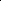 Ожидаемые результаты:Проявление интереса к исследовательской деятельности;Выполнение сенсорного анализа, выдвижение гипотез, подведение итогов;Накопление конкретных представлений о предметах и их свойствах;Проявление самостоятельности в познании окружающего мира;Проявление активности для разрешения проблемных ситуаций;Развитие коммуникативных навыков.Для оценки результативности формирования навыков экспериментирования использована методика «Выбор деятельности» Л.Н.Прохорова (Приложение 1).Формы подведения итогов: зарисовки, схемы, фотовыставка.Программа «Юный исследователь» расширяет и дает ребенку дополнительные возможности в познании окружающего мира.Приложение 1Методика «Выбор деятельности» (Л.Н.Прохорова)Методика исследует предпочитаемый вид деятельности, выявляется место детского экспериментирования в предпочтениях детей.На картинках изображены дети, занимающиеся разными видами деятельности:1-игровая;2-чтение книг;3-изобразительная;4-детские экспериментирование;5-труд в уголке природы;6-конструирование из разных материалов.Ребенку предлагается выбрать ситуацию, в которой он хотел оказаться. Последовательно делается три выбора. Все три выбора фиксируют в протоколе цифрами 1, 2, 3. За первый выбор засчитывается 3 балла, за второй – 2 балла, за третий 1 балл. Результаты фиксируются в таблицу.Результаты этой методики оформлены в таблице. (Приложение 2).Мониторинг проводился в начале и в конце учебного года.Перспективный план программы «Юный исследователь»Принятона заседании Методического советаПротокол № 1  от «31» 08. 2021 г.УтверждаюЗаведующий МАДОУ ДСКВ «Югорка»___________ Орлова С.И.Приказ от «01» 09. 2021 г. № 285-0№НаименованиеКоличество занятийКоличество занятийФорма проведенияп/празделатеоретическиепрактическиеФорма проведенияп/празделатеоретическиепрактические1.Экспериментирование13Практическая деятельностьс водой2.Экспериментирование5Практическая деятельностьсо снегом3.Экспериментирование1Практическая деятельностьс воздухом4.Экспериментирование7Практическая деятельностьс песком, глиной5.Наблюдение за2Практическая деятельностьжизнью растений6.Человек1Практическая деятельность7.Экспериментирование113Обследование, практическаяс предметамидеятельность, наблюдение заопытом взрослого.Итого232№ п/пМесяцТемаПрограммное содержаниеМатериалы и оборудованияБеседа.«Экскурсия в детскуюПознакомить детей с оборудованием уголкаМатериалы и оборудованияОктябрьлабораторию»экспериментирования, правилами работы,уголка экспериментирования.закрепить знания детей о профессии лаборант,развивать интерес к экспериментальнойдеятельности.Эксперимент«Нюхаем, пробуем, трогаем,Закрепить знания детей об органах чувств; ихРазличные игрушки, чеснок,слушаемназначение и необходимость при проведениеапельсин, сахар, яблоко,опытов, экспериментов.тарелочки, стакан, ложка;карандаши, дневникинаблюденийОпыт №1Путешествие с капелькойСоздать целостное представление о воде, как оДва стакана: один с водой,природном явлении; Познакомить содругой - с молоком,свойствами воды (жидкая, прозрачная, безкамушек, блюдца, ложказапаха без вкуса)Дать понятие о значимостиводы в жизни человека; Воспитывать бережноеотношение к воде.Опыт №2Вода прозрачная, но можетОпределять свойства воды. Вода прозрачная, ноСтаканы, чайник, палочка,менять цветможет менять цвет. Вода может нагреваться икраски акварельные, заварка,нагревать другие предметы. Продолжитьалюминиевая ложка.знакомство детей со свойствами воды: призамерзании вода расширяется.Опыт №3«Фильтрование воды»Познакомиться с процессами очистки водыПромокательная бумага,разными способами Познакомить детей своронка, тряпочка, речной песок,превращениями воды из жидкого состояния вкрахмал, емкости.газообразное и обратно в жидкое.Опыт №4«Невидимые чернилаПознакомить детей со свойствами разныхКартофель, молоко, лимонвеществ, показать, что писать можно спомощью этих веществ, но они станутневидимыми при высыхании, а при нагреваниипроявятся.Опыт №5Тонет - не тонетВыяснить какие предметы, тонут, какие нет.Таз, кувшин с водой,  полотенце,Развивать любознательность, умениемяч, камень и различныеустанавливать причинно- следственные связи.предметы из металла, дерева,бумаги, пластмассыНоябрьОпыт №1Как увидеть движение водыДоказать, что корешок растения всасываетЧеренок растения с корешками,через корешкиводу, уточнить функцию корней растения,вода с пищевым красителемустановить взаимосвязь строения и функции.Формировать познавательный интерес, умениеустанавливать причинно-следственные связи ина их основе делать выводы.Опыт №2Свойства воздуха.Расширять знания о воздухе (невидим,Веер бумажный, стаканы,прозрачен, воздух во всем, лёгкий, понятие обумага, таз с водой, камень,движении воздуха). Дать детям понятие опоролон, трубочки, свечка,загрязнении воздуха активизировать речь истекло, мыльные пузыри, почва,обогащать словарь детей.ложки,Опыт №3Песочная странаВыявить свойства песка, дать понятие оЧистый песок, лупы, карандаш,песочных часах, создать целостноемокрый песок, вода, воронка,представление о песке, как об объекте неживойстаканы, палочки, салфеткиприроды. Водопроницаемость песка и глины.Опыт №4Песок, глинаУчить выделять свойства песка и глиныПесок, глина,(сыпучесть, рыхлость); выявит прочему песок ииллюстрированный материал,глина по- разному впитывают воду.блюдца, стаканыДекабрьОпыт№1В гостях у КарандашаУточнить и обобщить знания о свойствахРазличные деревянныеКарандашовича и Гвоздя Гдерева (режется, горит, не бьётся, не тонет впредметы, таз с водой, горячаявоздовичаводе) и металла, воспитывать бережноевода, молоток, гвоздь,отношение к предметам. Пополнять словарьнебольшие дощечки и бруски надетей (шероховатый, хрупкое плавится)каждого ребёнка; спиртовка,Сравнить металл и дерево: что тяжелее?спички, ножОпыт№2Волшебная рукавичкаВыяснить способность магнита притягиватьМагнит, мелкие предметы изнекоторые предметыразных материалов, рукавичка смагнитом внутри.Опыт№3«Мир ткани»Способствовать уточнению и определениюЁмкость с водой ситец капрон,,представления у детей о видах и свойствахсатин шерсть. Драп, трикотаж натканей. Поощрять выдвижение гипотез.каждого ножницыРазвивать умения сравнивать, делать выводы.Опыт№4Действие магнита наРасширять логический и естественно научныйЛист бумаги, магниты,предметопыт детей, связанный с выявлением такихметаллические и несвойств материалов, как липкость, способностьметаллические мелкие предметы,приклеивать и приклеиваться, свойств магнитовпесок, стакан с водойпритягивать железо.ЯнварьОпыт№1Как снег становиться водой.Показать детям, что снег в тепле тает иСнег, таз, бумажные фильтры,становится водой. Талая вода - в ней мусор.лупы.Снег грязный. В рот брать нельзя.Опыт№2«Льдинка и снежинка»Формировать исследовательские умения сбораТарелочки, салфетки, лёд и снег,информации об объектах неживой природы:фартуки, формочки для лепки,снег и лед, сходство и различие.тёплая водаРазвивать познавательный интерес к объектамнеживой природы на основе сравнения анализа.Опыт№3Защитные свойства снегаВ сильный мороз налить одинаковоеТри одинаковые бутылки, водаколичество воды в три бутылки и зарыть их вснег на разную глубину.Опыт№4Вода, лед, снегПродолжать знакомиться со свойствами воды,Вода, снег, лёд, тарелочки,льда, снега, сравнивать их, выявитьфартуки, лупы, бумага, стаканы,особенности их взаимодействия.салфетки.ФевральОпыт №1Стекло, его качества иУзнавать предметы, сделанные из стеклаНебольшое стекло (и предметысвойстваопределять его качества (структураиз цветного стекла), стакан,поверхности толщина, прозрачность и свойствакамешки цветные, палочка, тазик: хрупкость)Опыт №2В мире пластмассыЗнакомить со свойствами и качествамиПредметы из пластмассы,предметов из пластмассы, помочь выявитькамешки, стакан (пластиковый исвойства пластмассы - гладкая, легкая, цветная.стеклянный), иллюстрированныйматериалОпыт №3Свойства металлаУчить определять качественныеКусочки алюминиевой,характеристики металлов: структурастальной, медной проволоки,поверхности, цвет и свойства;полоски жести, кусочки серебра,теплопроводность, ковкость, твёрдость,гайки, вода, магнит,прочность, металлический блеск.МартОпыт №1Свойства резиныОпределять качества и свойства резины:Резиновые предметы,структура поверхности, толщина плотность,рассматривают резиновыеупругость, эластичностьпредметы, воздушный шарик,бумага, спиртовка, иголкаОпыт №2Как достают скрепку изПомочь определить какими свойствами магнитСтакан с водой, магнит,водыобладает в воде и на воздухеметаллическиепредметы.Опыт №3Освобождение бусинок изСоздать условия для расширенияЛедяные камешки с бусинкамиледяного пленапредставлений детей о свойствах льда- тает ввнутри, тарелочка, тёплая вода,тепле, развивать мышление при выборе способасалфетки.действия Стимулировать самостоятельноеформулирование выводов детьмиЭксперимент с«Умная галка»Познакомить детей с тем, что уровень водыКолба с водой, мелкие предметы,водойможет повышаться, если в воду кластьсалфетки, фартукипредметыАпрельОпыт № 1Свойства бумагиОпределять качества и свойства бумаги вБумага, разные виды тканей,сравнение с тканьювода.Опыт №2«Свечка в банке»Познакомить с изменением состава воздуха приСвечагорении (уменьшении кислорода). УчитьБанкапонимать, что при горении нужен кислород.Бутылка с обрезанным дномПознакомить со способами тушения огня.Развивать речь детей, умение делатьумозаключения.Опыт №3Почва (песок, глина камни)Расширять представления детей о свойствахЗемля, песок, глина, воронка,почвы. Дать элементарные понятия о песке,вода, лупа, стекло, спиртовка,глине, камнях.фартуки, салфеткиОпыт №4«Солнечные зайчики»Формировать представления о свойствахЗеркаласолнечных лучей Помочь детям понять, чтоотражение возникает на гладких блестящихповерхностях и не только при свете, научитьпускать солнечных зайчиков (отражать светзеркалом).МайОпыт № 1«Как двигается вода поФормировать представления о том, чтоКомнатные растениястебельку»растение это целостный организм, где каждая(бальзамин, кактус, колеус,часть орган выполняет определённуюхлорофитум), 2 прозрачныхфункцию; показать с помощью опытастакана с водой, чернила длядвижение воды по стеблю.подкрашивания воды, дневникинаблюдений, цветныекарандаши, конверты сразрезанными фото комнатныхрастений, карточки с загадками.Опыт № 2«Солёный иней»Показать детям как можно получитьВеточка дерева, соль, кастрюля,искусственный иней; предложить самимвода.сделать белоснежные веточки; продолжатьразвивать интерес к исследовательскойдеятельностиОпыт № 3«Извержение вулкана»Познакомить детей с природным явлением -Искусственно созданный макетвулканом Поощрять детей за самостоятельноевулкана, сода, уксус, краски,формирование выводов по итогамвода, кисточки, кисточки, стаканэксперимента. Воспитывать интерес кдля воды.познавательно-исследовательскойдеятельности.Опыт № 4«Мы пишем книгу»Совершенствовать графические  умения детей;Бумага, краски, кисточки,побуждать детей участвовать в коллективномкарандаши, картон, клей ткань,создание книги; воспитывать понимание того,нитки, игла.что от отношения к работе зависит её результат.